LOWELL JOINT SCHOOL DISTRICT CITIZENS' BOND OVERSIGHT COMMITTEE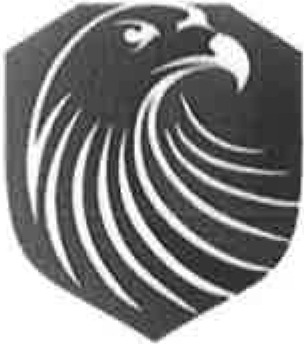 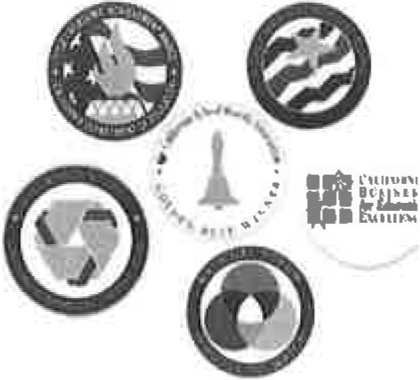 ETHICS STATEMENTThe Lowell Joint School District Board of Education has adopted a Mission Statement and set of Moral and Civic Core Values (provided below).  In alignment with this Mission Statement and Moral/Civic Values this Ethics Policy Statement provides general guidelines for members of the Citizens' Bond Oversight Committee (the "Committee") established by the Lowell Joint School District (the "District") in carrying out their responsibilities. Not all ethical issues that Committee members face are covered in this Statement. However, this Statement captures some of the critical areas that help define ethical and professional conduct for Committee members. The provisions of this Statement were developed from existing laws, rules, policies and procedures as well as from concepts that define generally accepted good business practices. Committee members are expected to strictly adhere to the provisions of this Ethics Policy.POLICY• CONFLICT OF INTEREST. A Committee member shall not make or influence a District decision related to: (1) any contract funded by bond proceeds or (2) any construction project which will benefit the committee member's outside employment, business, or a personal finance or benefit an immediate family member, such as a spouse, child or parent.• OUTSIDE EMPLOYMENT. A Committee member shall not use his or her authority over a particular matter to negotiate future employment with any person or organization that relates  to:   (1) any contract funded  by bond proceeds,  or  (2)  any  construction  project. A Committee member shall not  make or influence a District decision related to any construction project involving the interest of a person with whom the member has an agreement concerning current or future employment, or remuneration of any kind. For a period of two (2) years after leaving the Committee, a former Committee member may not represent any person or organization for compensation in connection with any matter pending before the District that, as a Committee member, he or she participated in personally and substantially. Specifically, for a period of two (2) years after leaving the Committee, a former Committee member and the companies and businesses for which the member works shall be prohibited from contracting with the District with respect to: (1) bidding on projects funded by the bond proceeds; and (2) any construction project.• COMMITMENT TO UPHOLD LAW. A Committee member shall uphold the federal and California Constitutions, the laws and regulations of the United States and the State of California (particularly the Education Code) and all other applicable government entities, and the policies, procedures, rules and regulations of the District;• COMMITMENT TO DISTRICT. A Committee member shall place the interests of the District above any personal or business interest of the member.• COMMITMENT TO DISTRICT MISSION AND CORE VALUES.   A Committee member shall be committed to uphold the Lowell Joint School District Mission and Core Moral/Civic Values.